INFORMATION / INSTRUCTIONS TO CANDIDATES(‘WARDS of IPs’)This is regarding allotment of seats to Wards of IPs after Round-1 of counselling (2018-19) for MBBS/BDS seats conducted by DGHS, GoI, for colleges having seats under Insured Persons Quota. For completion of the admission process, it is informed as under:1. Verification of all original documents, as under, would be done at the respective Medical College allotted after declaration of  result  of online counseling conducted by DGHS.2.  Candidate should bring the following documents in original along with self-attested copies for verification, as under, failing which they will not be allowed to complete the admission process;i)     ESIC Pehchan Cardii)    School Certificate for proof of Date of Birthiii)   Senior Secondary School certificate (+2). Provisional if final has not been issuediv)   Admit card for NEET (UG) - 2018v)    Score card [NEET (UG) - 2018] with Rank Position i.e. All India Rankvi)   Ward of IP Certificate from Competent Authority.vii)  SC/ST/OBC/PH Certificate in the prescribed format from the ‘Appropriate Authority’ as per NEET-2018 Brochure (if applicable).viii) Affidavits  for  female  candidates  as  specified  in  the Admission Notice issued earlier (if applicable)ix)  Candidates  who  have  been  allotted  MBBS/BDS  seat under  orders  of  the  Hon’ble  Court  should  bring  a Certified Copy of the order along with.3. Candidates have to deposit Tuition fee of Rs. 24,000/- at the college.ATTENTION TO CANDIDATES SEEKING ADMISSION TO                                  ESIC QUOTA SEATS AT GOVT.MEDICAL COLLEGE KOLLAMCHECK LIST OF ADMISSION TO THE MBBS DEGREE COURSE 2018-2019PHOTOSTAT COPY OF ITEMS 7 TO 21 SHOULD ALSO BE ATTACHED SEPARATELY.ALL ORIGINAL DOCUMENTS AND ONE PHOTOCOPY OF ABOVE MENTIONED DOCUMENTS TO BE SUBMITTED.ALL CANDIATES SHOULD ENSURE SUFFICEINT NUMBER OF PHOTOCOPIES OF ORIGINAL DOCUMENTS ARE TAKEN BEFORE STATRING THE ADMISSION PROCEDURE.COPIES/ATTESTED COPIES OF ORINIGAL DOCUMENTS TO BE RETAINED THEMSELVES FOR THEIR FUTURE USE BEFORE SUBMITTING THE ORINIGAL TO THE COLLEGE.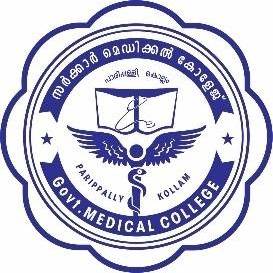 Government Medical College KOllamParippally, Kollam, Kerala, India PIN - 691574Phone – 0474-2575574, Email: academicgmcklm@gmail.comDETAILS OF FEES TO BE REMITTED AT THE TIME OF ADMISSION	Students under ESIC Quota are directed to remit the fee in detailed below		Tuition Fee 			:	24,000.00 		Caution Deposit 		:	  5,000.00		Van Fee 			: 	  1,500.00		Miscellaneous Fee		:	  1,500.00		KUHS Registration		:	  2,400.00		Library Fee			:	   1,000.00			Document Verification Fee 	:	      100.00					                 --------------------------				Total		:             35,500.00						   =================Any change in the tuition fee made by Government, the Students are liable to pay enhanced amount.SC/ST/OEC Students from Kerala State Domicile need to pay only KUHS Registration, Caution deposit & Document Verification Fee (Rs. 7500/-)Sd/-								PrincipalNO:ITEM1CHECK LIST ISSUED FROM THE COLLEGE2DECLARATIONS DULY SIGNED BY THE STUDENT AND GUARDIAN ISSUED FROM THE COLLEGE3FILLED UP BIO DATA SHEET ISSUED FROM THE COLLEGE4KUHS DATA SHEET ISSUED FROM THE COLLEGE5ANTI-RAGGING UNDERTAKING DULY SIGNED BY STUDENT ,GUARDIAN & WITNESS ISSUED FROM THE COLLEGE6PASSPORT SIZE PHOTOGRAPH (5 COPIES IN WHITE BACKGROUND)7ORIGINAL ADMIT CARD-NEET 20188ALLOTMENT MEMO ISSUED BY THE MCC/ESIC9CERTIFICATE TO PROVE DATE OF BIRTH (10TH MARK LIST & PASS CERTIFICATE)10RECEIPT OF FEES REMITTED11PASS CERTIFICATE OF THE QUALIFYING EXAMINATION  (12TH MARK LIST AND PASS CERTIFICATE )12TRANSFER CERTIFICATE FROM THE INSTITUTION LAST STUDIED13COURSE CERTIFICATE AND RECENTLY TAKEN CONDUCT CERTIFICATE14ELIGIBILITY CERTIFICATE (BOARDS OTHER THAN HSC/VHSC/THSC/CBSE/CISCE)15PHYSICAL FITNESS CERTIFICATE IN THE RELEVANT FORMAT OBTAINED FROM AN AUTHORITY NOT BELOW THE RANK OF ASSISTANT SURGEON FROM A GOVERNMENT INSTITUTION.16CERTIFICATE OF VACCINATION HBV, MMR, CHICKENPOX ARE MANDATORY        17MIGRATION CERTIFICATES, IF APPLICABLE18IF SC/ST/OEC AND OBC –  COMMUNITY CERTIFICATE AS MENTIONED IN PROSPECTUS19COPY ‘ESIC PEHACHAN CARD’ BEARING IP NAME AND INSURANCE NUMBER.20COPY ‘WARD OF INSURED PERSON’ CERTIFICATE UNDER GROUP-I/II/III 21COPY OF BOND IN THE PRESCRIBED FORM IN KERALA STAMP PAPER WORTH RS. 500 FOR ESIC CANDIDATES22ANY OTHER DOCUMENTS AS REQUIRED TO PROVE CLAIMS,IF ANY